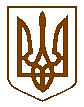 УКРАЇНАБілокриницька   сільська   радаРівненського   району    Рівненської    областіВ И К О Н А В Ч И Й       К О М І Т Е Т   ПРОЕКТ   РІШЕННЯ01   жовтня   2019   року                                                                                №                                                                  Про звільнення від батьківської плати  гр. Нижника Ігора Миколайовича	Розглянувши заяву гр. Нижника Ігора Миколайовича (батька-вихователя дитячого будинку сімейного типу) про звільнення від батьківської плати за відвідування дитини-сироти Білокриницького дошкільного навчального  закладу «ясла дитячий садок» у зв’язку з тим, що Потапович Святослав Миколайович (25.03.2015р.н.) залишився без піклування батьків та тимчасово влаштований в сім’ю громадянина Нижника Ігора Миколайовича, керуючись п. 5 ст. 35 Закону України «Про дошкільну освіту», Наказом Міністерства освіти та науки № 677 від 21.11.2001 року «Порядок встановлення плати для батьків за перебування дітей у державних та комунальних дошкільних та інтернатних навчальних закладах», виконавчий комітет Білокриницької сільської радиВ И Р І Ш И В:Звільнити гр. Нижника І.М. (батька-вихователя дитячого будинку сімейного типу)  від батьківської плати за відвідування дитини-сироти, Потаповича Святослава Миколайовича (25.03.2015р.н.), Білокриницького дошкільного навчального  закладу «ясла дитячий садок» з 01.11.2019 року.Контроль за виконанням даного рішення покласти на бухгалтера дитячого садка О. Сульжик  та члена виконавчого комітету Вельгун В.Г.Сільський голова                                                                       Тетяна ГОНЧАРУК